FRIENDS OF ST ALBAN’S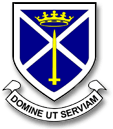 200 ClubAll profits go to help fund school projects, provide equipment and projects.Recent projects funded by the Friends of St Alban’s include:New School LibraryLaptop for the SEN DepartmentThe House CupAttendance/Achievement Reward BBQ School Reward Scheme PinsThank you for supporting us.Contact us at friends@st-albans.suffolk.sch.ukFRIENDS OF ST ALBAN’S 200 CLUBThe 200 Club exists as a 'Private Lottery' for the purpose of raising funds for St Alban’s Catholic High School.The Friends of St Alban's shall appoint a 200 Club committee (the Committee) of no less than three persons, one of whom shall be the named promoter and duly notified to Ipswich Borough Council.Each Committee member shall be notified in writing of his / her appointment and the appointment of the other two members. Any changes shall be similarly notified.Membership will be open to anyone over the age of 16 who wishes to support St Alban's Catholic High School. The maximum number of subscriptions shall be determined every six months by the Committee, initially 500, and subject to ratification by the main committee of the Friends of St Alban's. There will be no restriction on the number of subscriptions that a member may take within the overall limit of the Club.Each Subscription shall be £12 per year, payable by annual standing order.Every member whose subscription is received shall be eligible for inclusion in the draw for that quarter.A prize draw shall be held once each quarter. Three prizes shall be drawn as follows:1st prize; £25.00 2nd prize: £15.00 3rd prize: £10.00 Prizes will be paid directly to the members holding the winning numbers. A list will be published in the School magazine "Contact".If any prize-winner cannot be traced within 1 month then the prize shall be credited to the fund to be used for the next draw [i.e. as in (7) above]Membership is deemed to have expired if a subscription is not paid by the end of the month in which it is due.It shall be the member’s responsibility to ensure that subscriptions are paid into the appropriate Friends of St Alban's Bank Account. It shall also be the member’s responsibility to inform the 200 Club Committee of any change in personal or bank details etc, to enable correct records to be maintained.Decisions of The Friends of St Alban's relating to the running of the 200 Club will be final.October 2015.Friends of St. Alban'sSt. Alban's Catholic High School, Digby Rd, Ipswich IP4 3NJ200 Club Membership Enrolment & Standing Order InstructionTo:	The Manager ............................................ Bank	Address ............................................................................................	Postcode ..........................	Sort Code..................... Account number...................……….	Account name...................................................................................	Please pay the sum of £........commencing the ......... day of ................. 20...... and every ….  months thereafter until further notice 	(representing ......... subscriptions per year) to:	Lloyds TSB, Cornhill North Ipswich Branch, POBox99 BXl 1LT.                          	Sort Code 30-94-55	Account no. 02289505.Please quote reference (to be completed by the Promoter): Please action this standing order immediately and I authorize the monies to be taken from my account.Signed ........................................................	Date ..............................Name .........................................................Address ............................................................................................Postcode ..........................Note: The Promoter will send you a copy of this standing order request when it is forwarded to your bank, and keep a copy for club records.